Instructions for parents: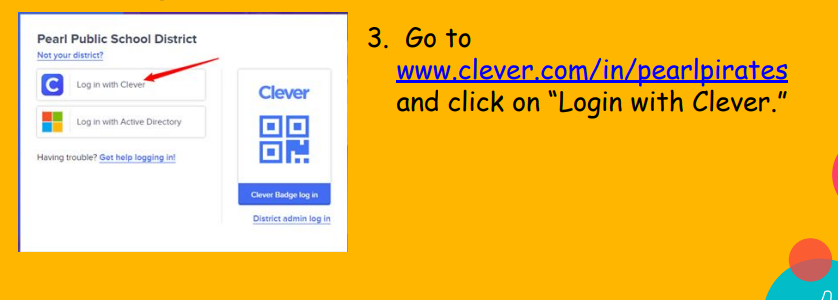 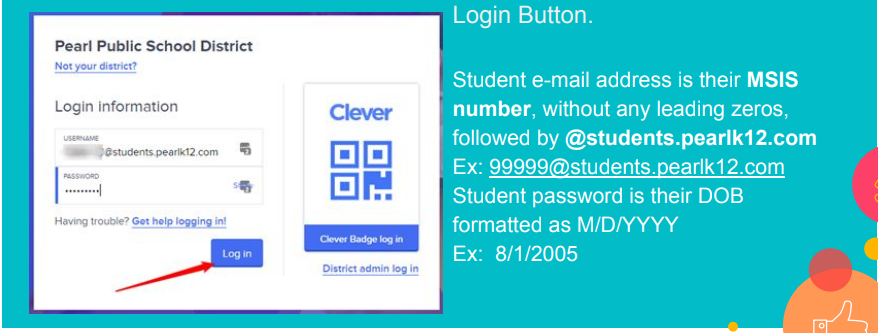 Parents should see this if logged in successfully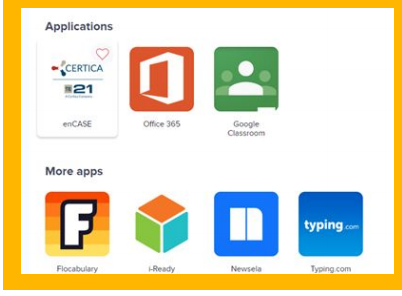 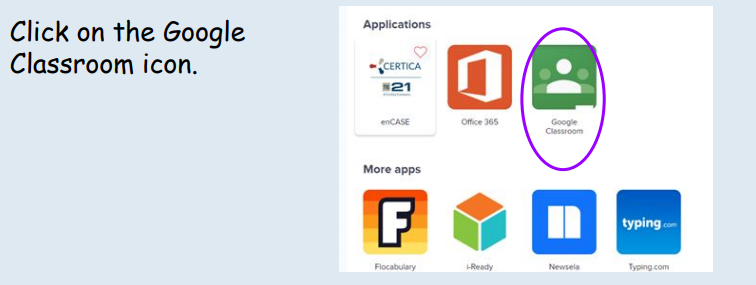 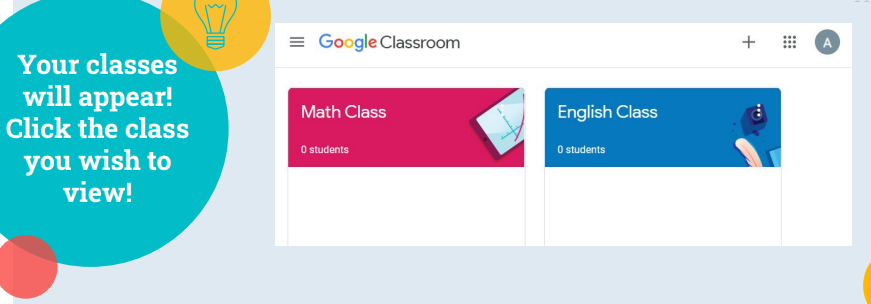 